E6 Alternativt förslag från Vänsterpartiet, Kommunstyrelsens sammanträde 2020-06-15Borttagande av Investeringsobjekt Pantängen i Kommunfullmäktiges investeringsplan för 2020-2022Vänsterpartiet anser att det finns stora brister i det underlag som presenteras för kommunstyrelsen. I underlaget ges inga klara besked, enbart antydningar, om varför detta beslut bör fattas. Självklart förstår vi att bakgrunden till beslutet är en eventuell flytt av Dataservice till Kyllared som företrädare för Mitt-S presenterade i en debattartikel i Borås Tidning den 7 maj 2020, men kommunstyrelsen fattar inte beslut på underlag i form av debattartiklar.Vänsterpartiet är skeptiska till att genomföra en flytt av Dataservice till Kyllared. Ingenting i detta underlag övertygar oss om att en flytt av Dataservice är ett klokt beslut. Därmed är vi inte heller övertygade om beslutet att riva upp investeringen på Pantängen. Vi efterfrågar framförallt en konskenvensanalys om vad ett sådant beslut kan leda till för Servicenämndens ekonomi och för helheten i nämndens verksamhet.Vidare behöver följande frågor också belysas:Vilka eventuella förluster av synergieffekter riskeras när Servicekontoret inte är fysiskt samlat?Vilka eventuella investeringar behöver göras på Kyllared för att Dataservice ska kunna flytta dit?Vilka blir effekterna på arbetsmiljön för de anställda på Servicekontoret om investeringen på Pantängen inte genomförs?Med anledning av detta föreslår Vänsterpartiet:Att ärendet återremitteras för ytterligare beredning med fokus på en konsekvensanalys för Servicenämndens verksamhet och ekonomi om investeringen inte genomförsFör Vänsterpartiet i KommunstyrelsenIda Legnemark och Stefan Lindborg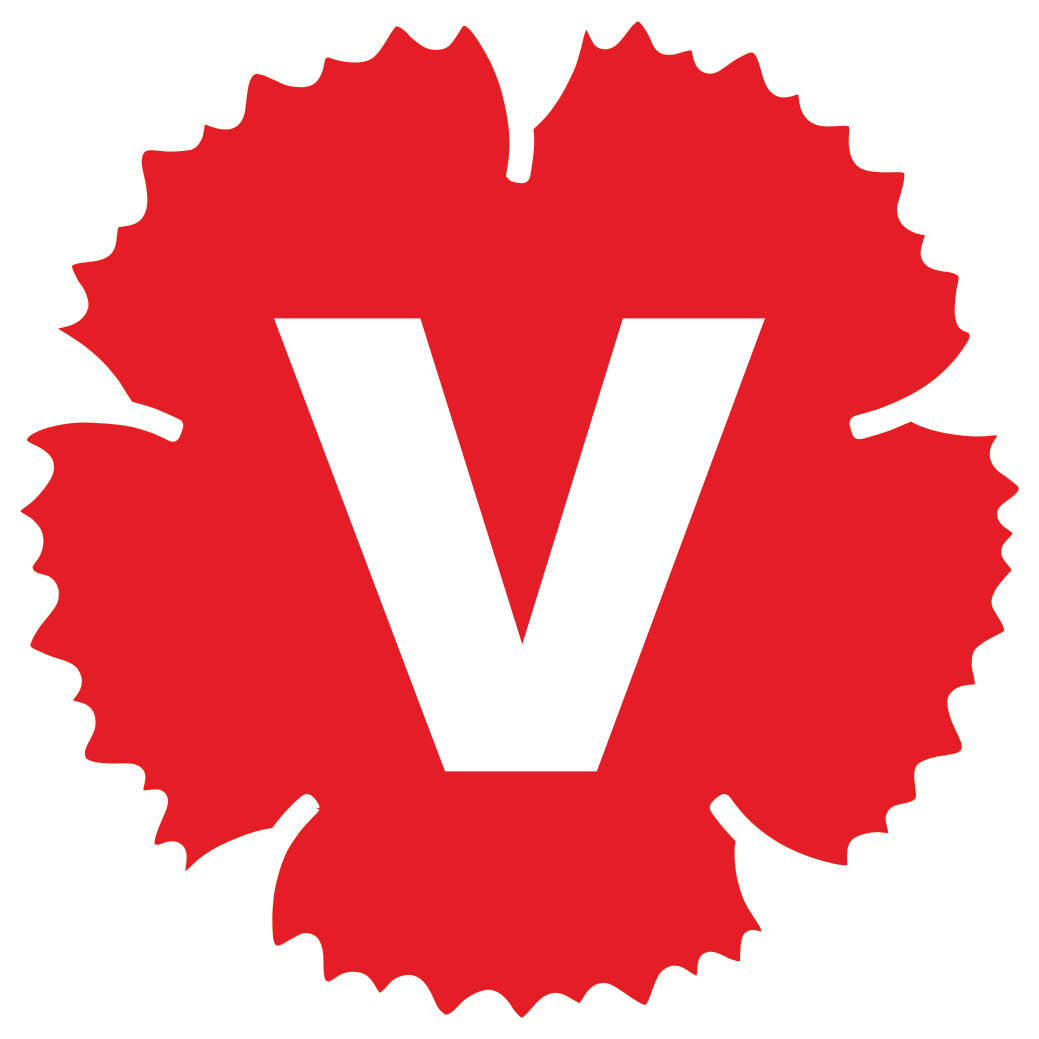 